1-Dar clic en la opción del menú Actividades.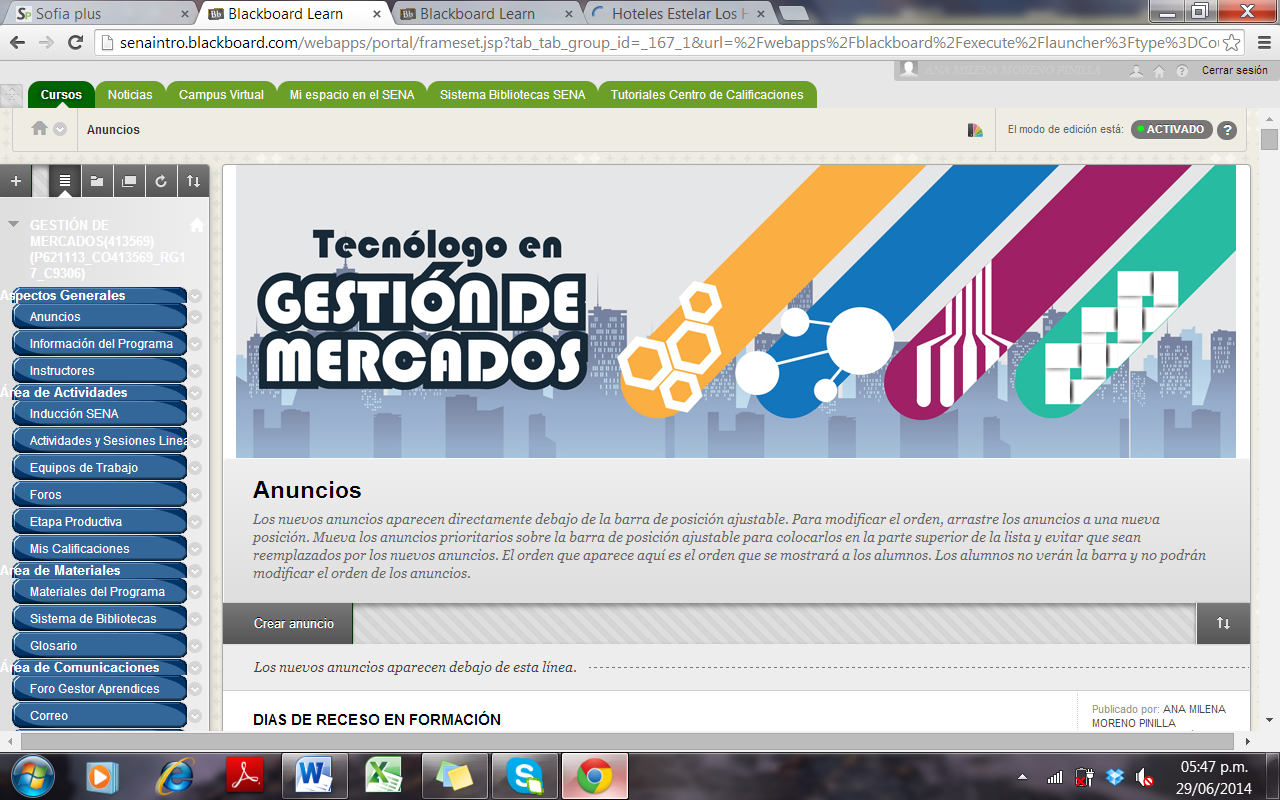 2-En la opción Herramientas se desplega ventana y allí seleccionar opción BLACKBOARD COLLABORATE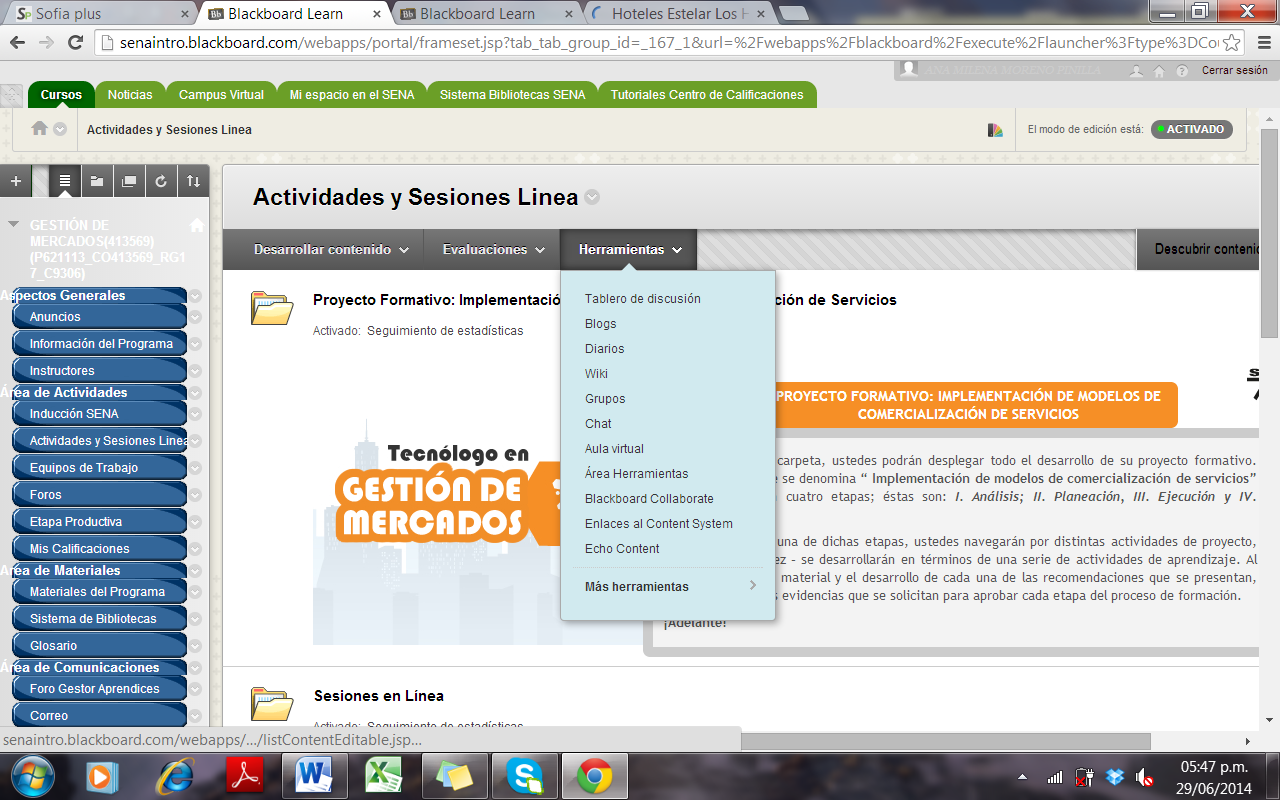 3- Dar clic en la opción CREAR SESION4- En la opción Información se diligencian los espacios solicitados.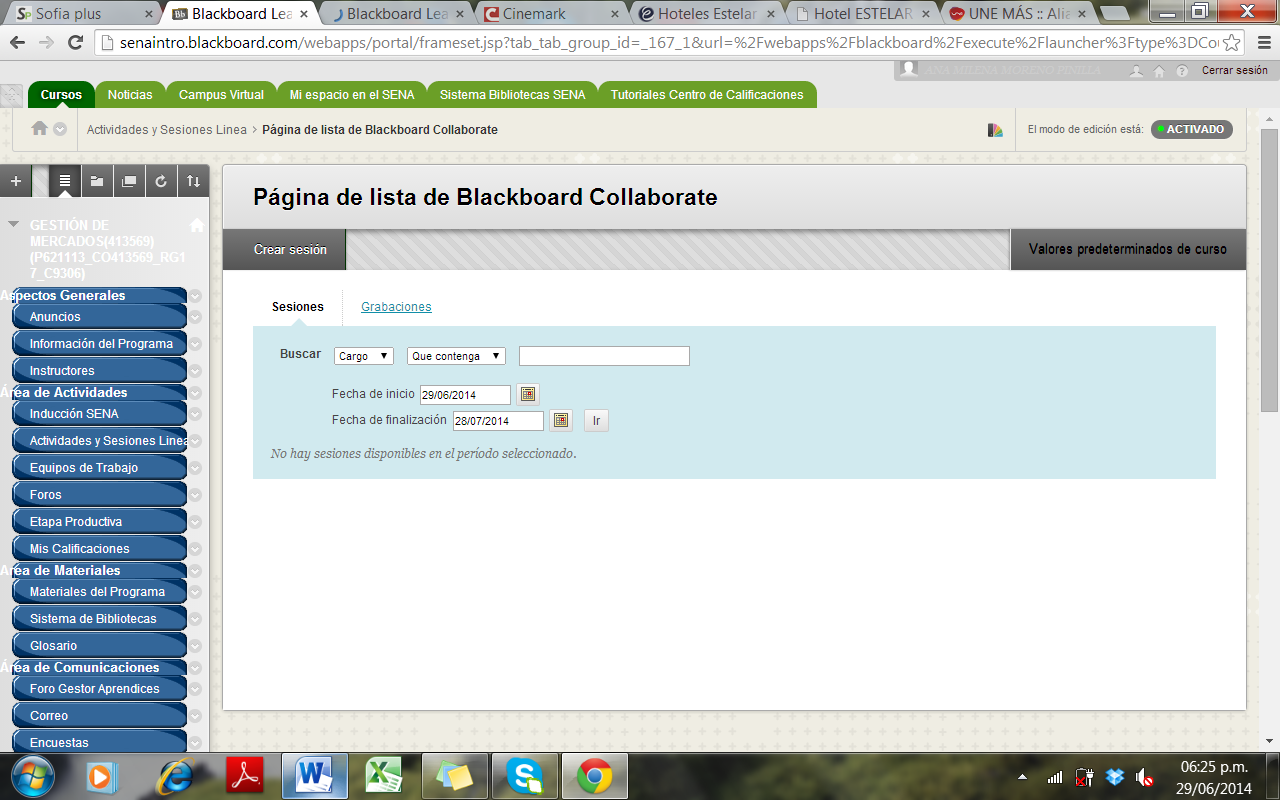 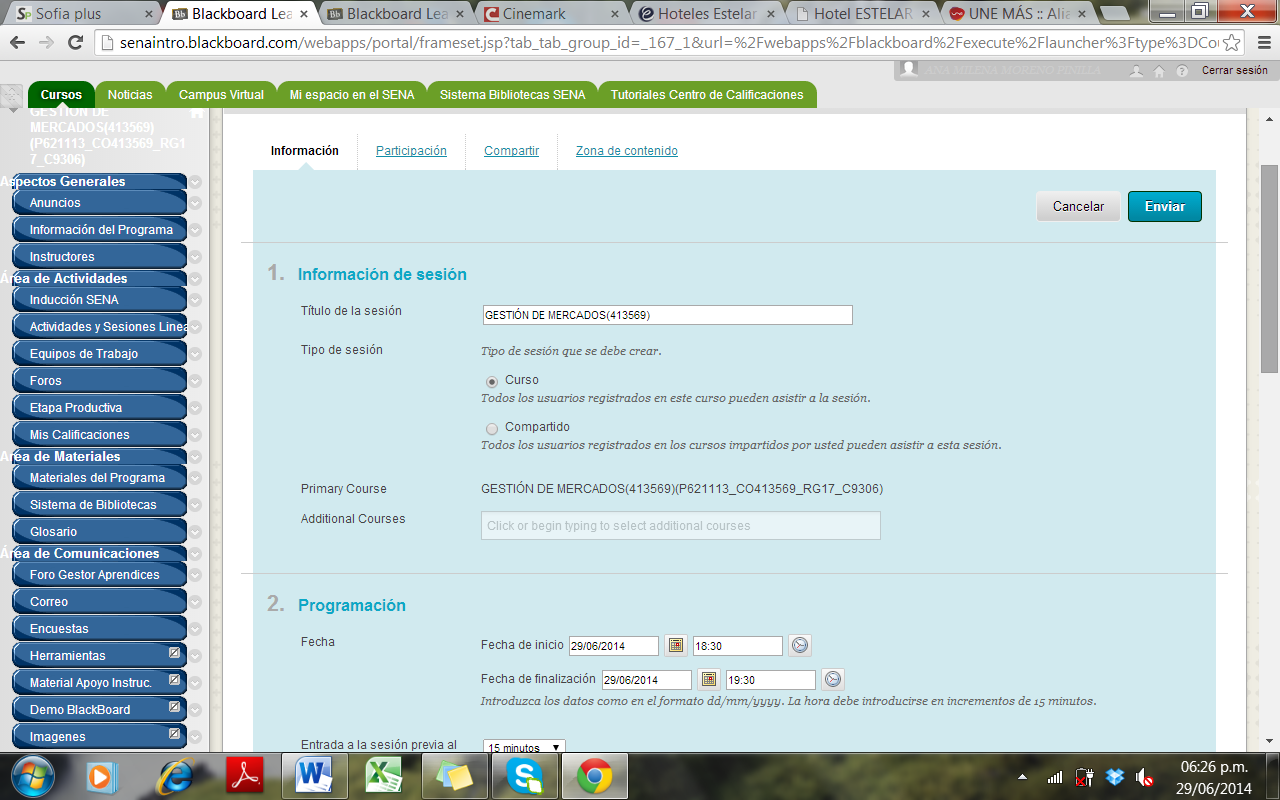 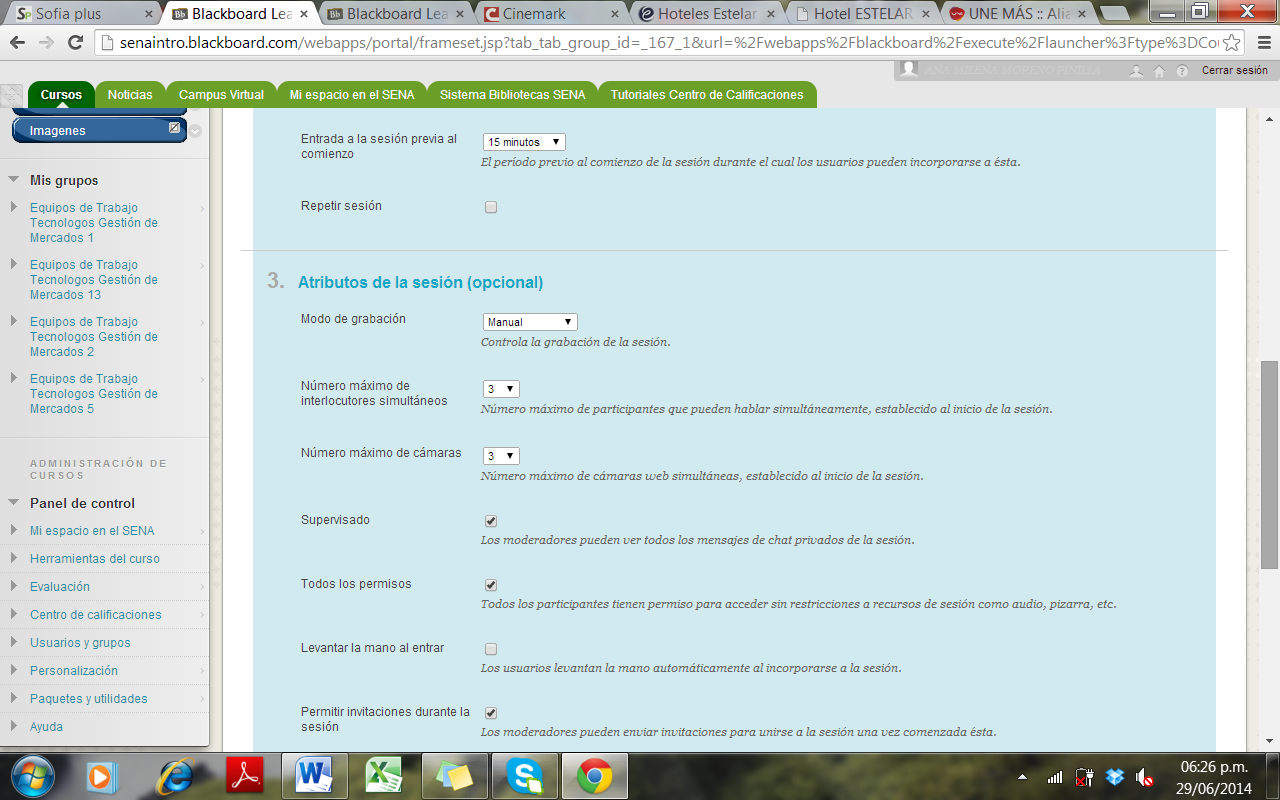 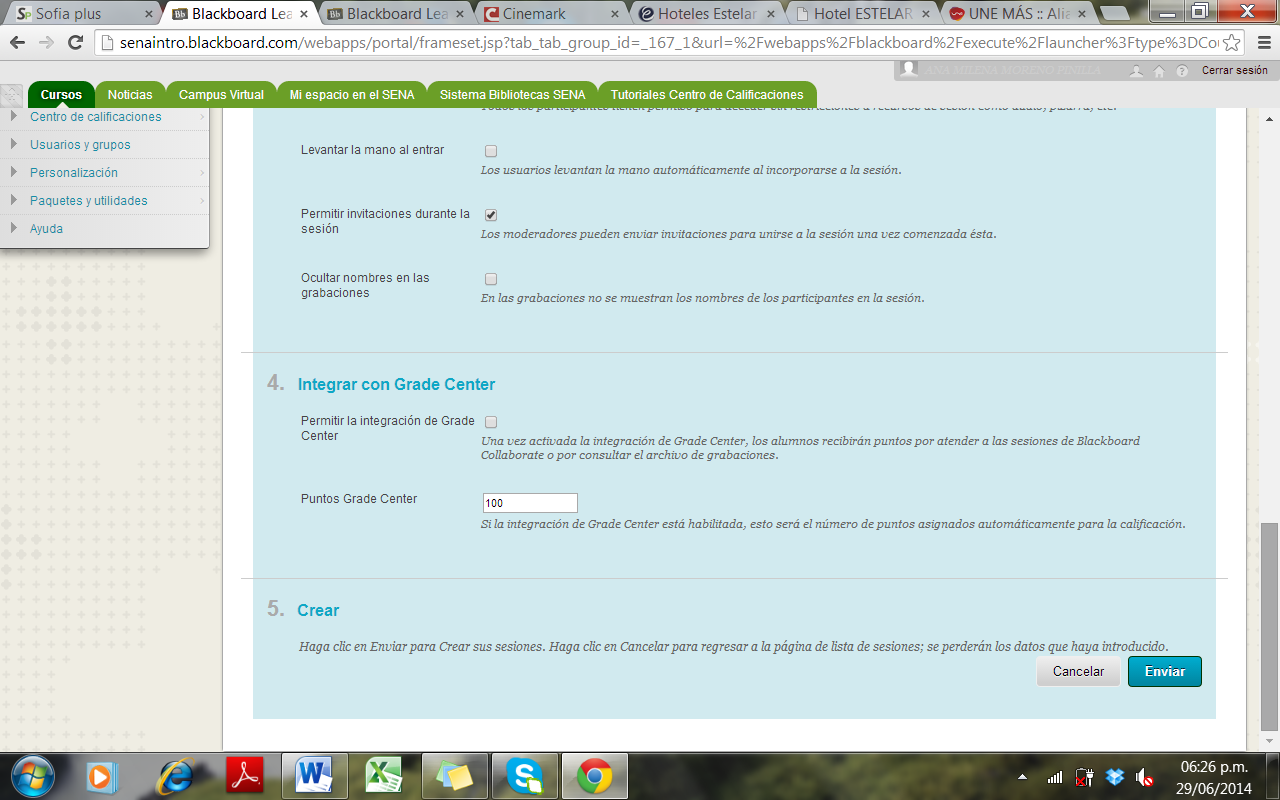 5- Dar clic en Participación.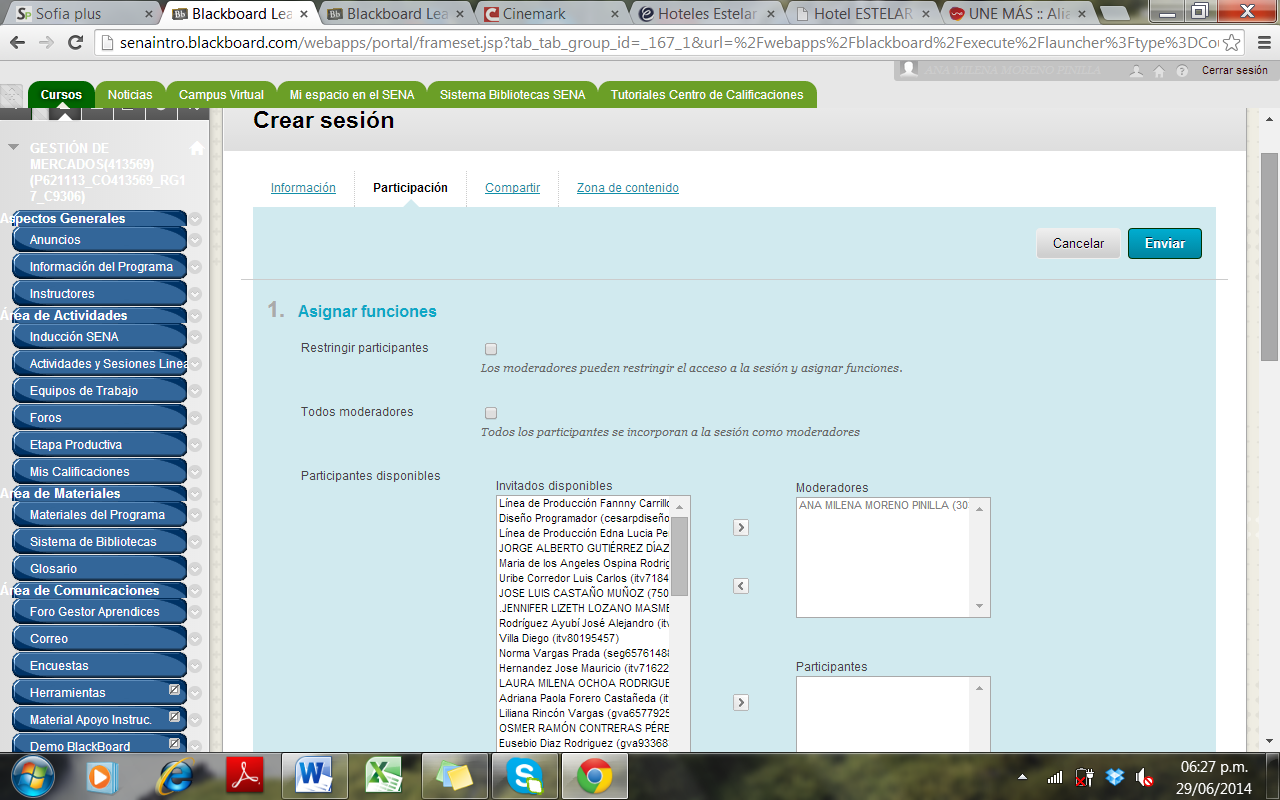 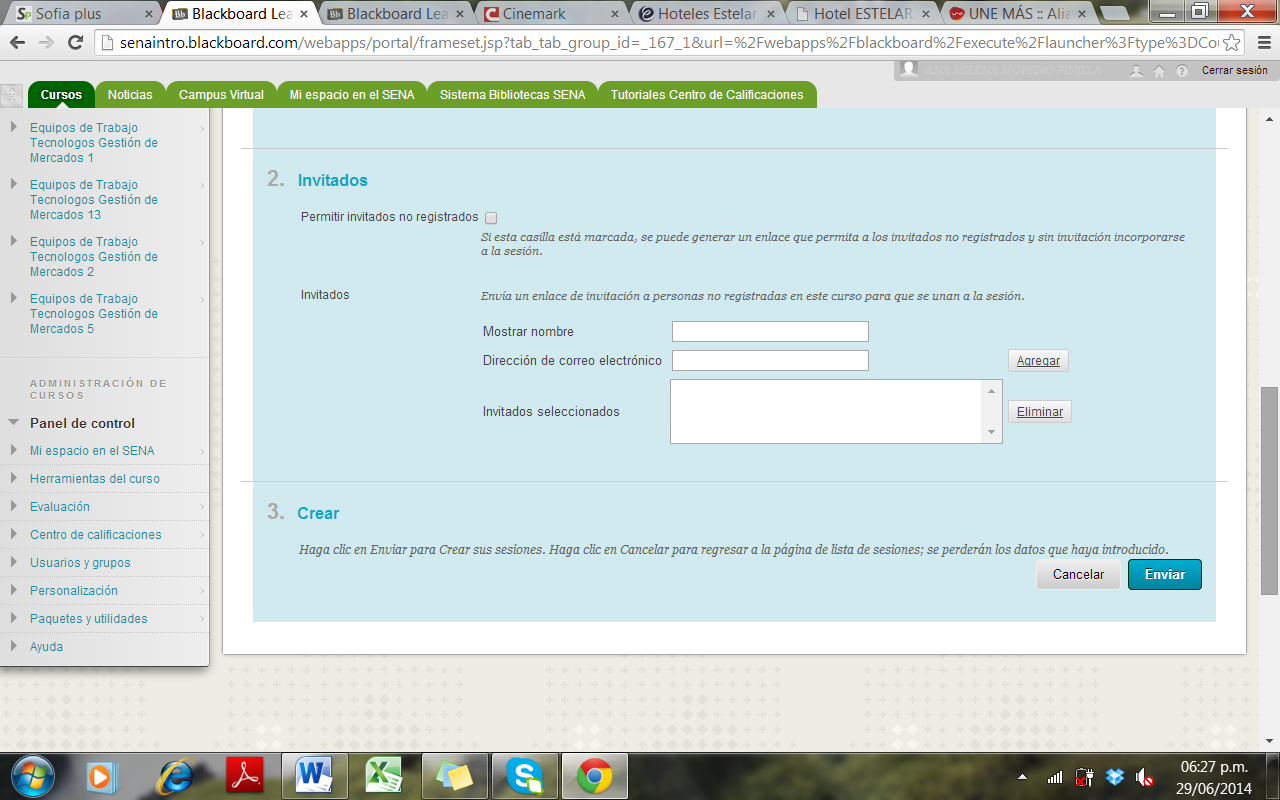 6-Para enviar link de acceso a invitado que no se encuentra registrado en la formación.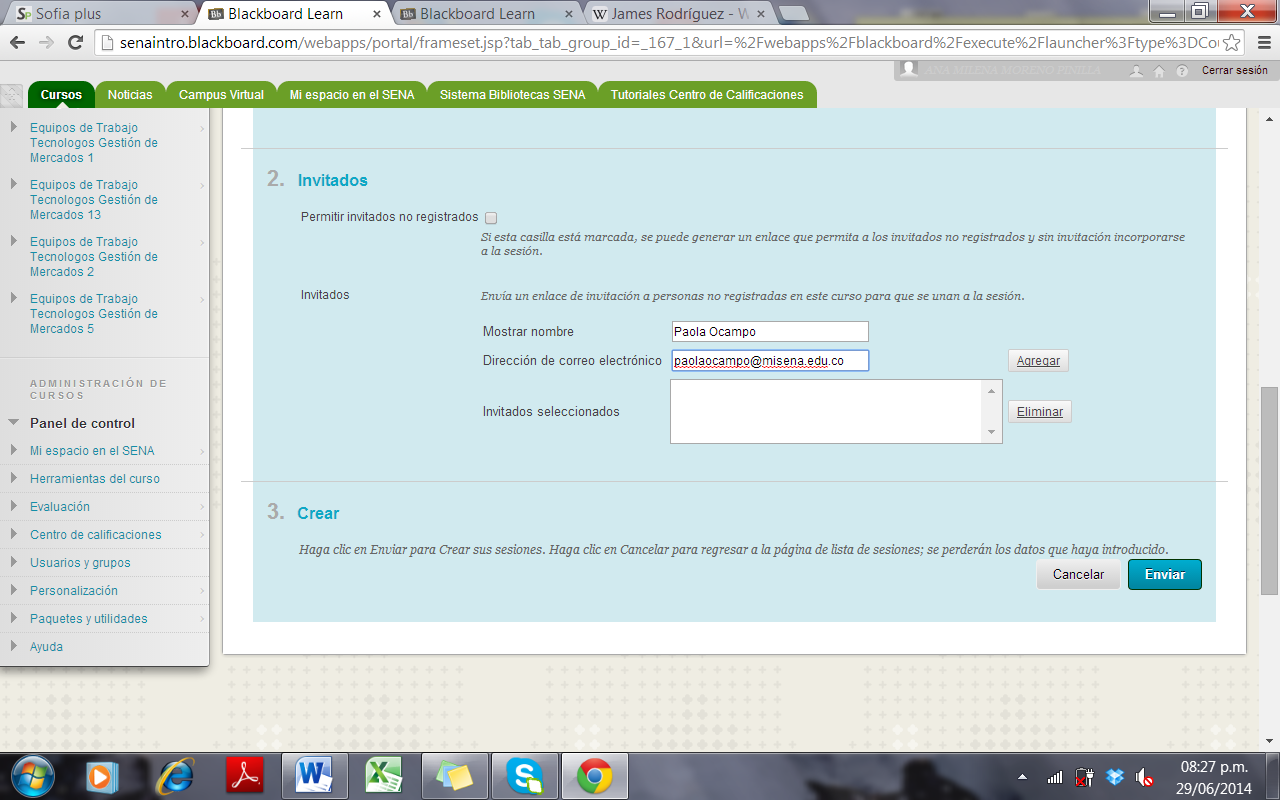 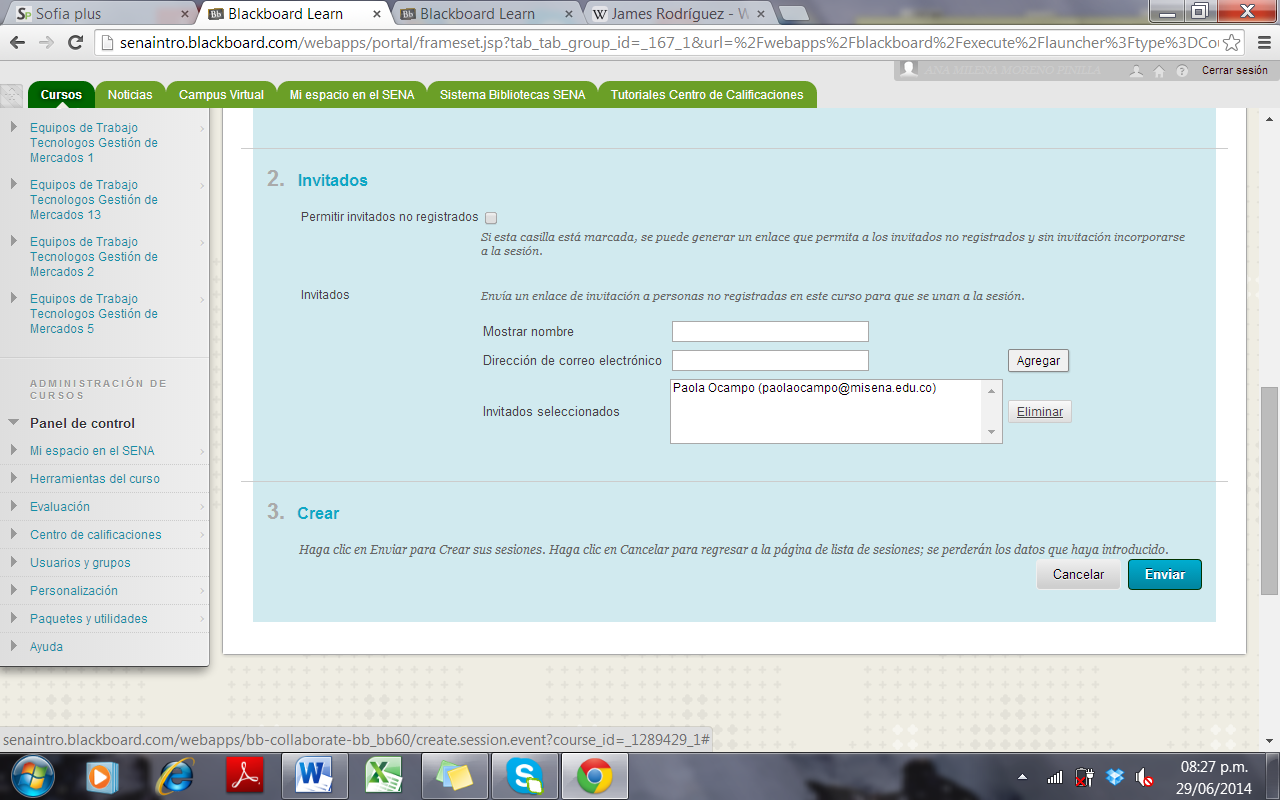 7- Dar clic en Compartir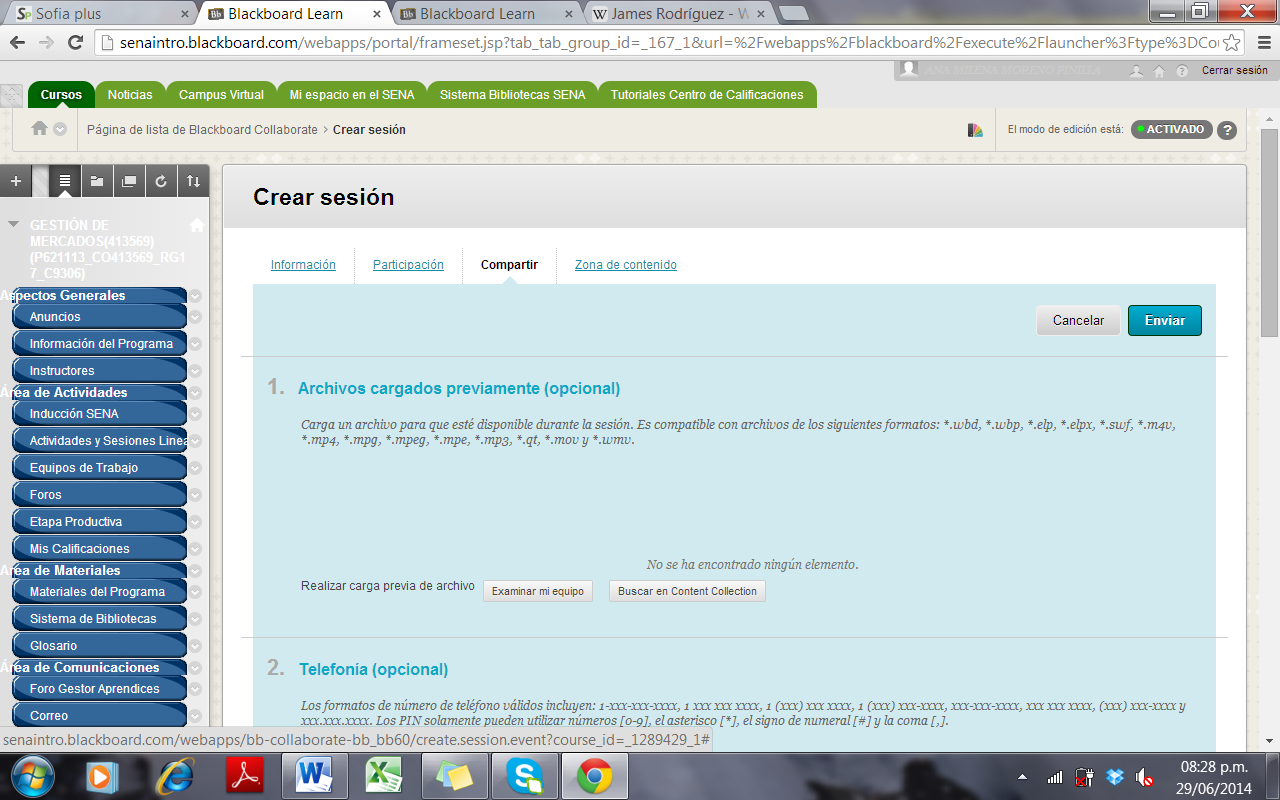 8- Dar cli en Zona de Contenido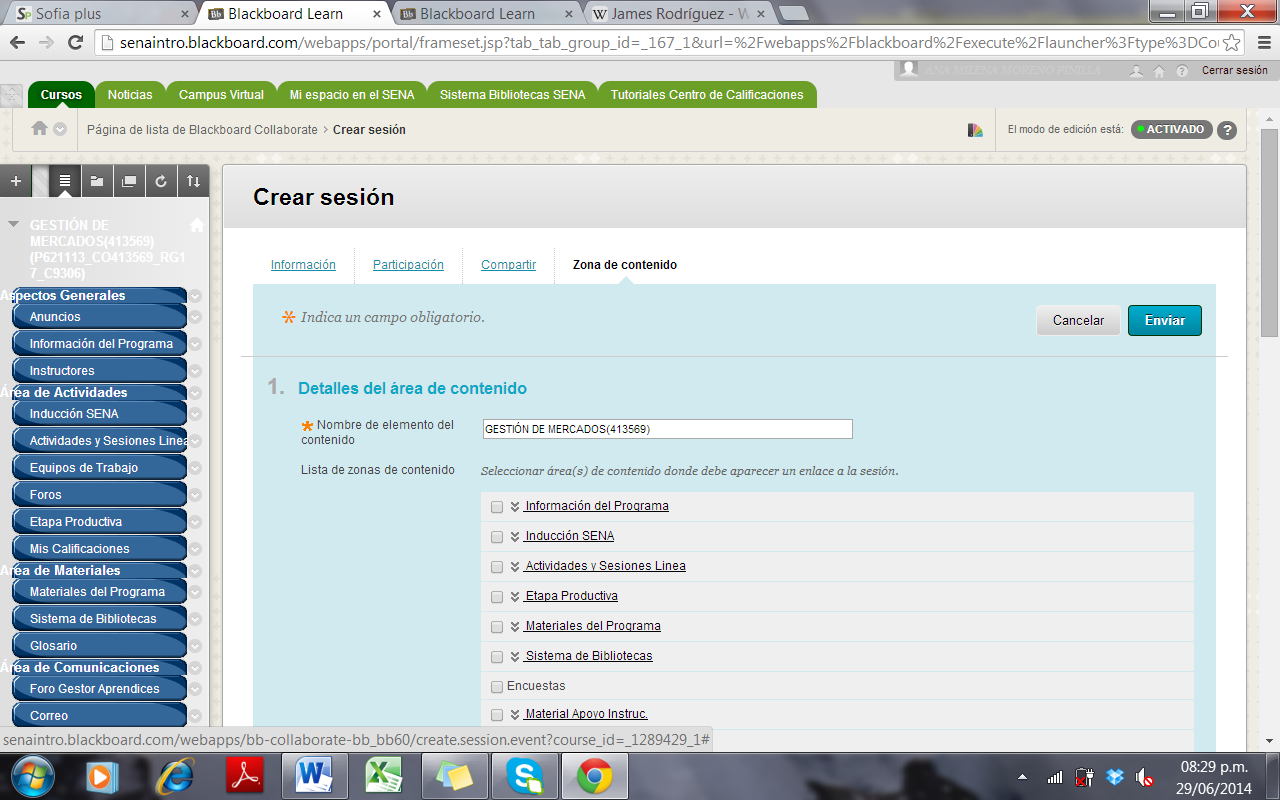 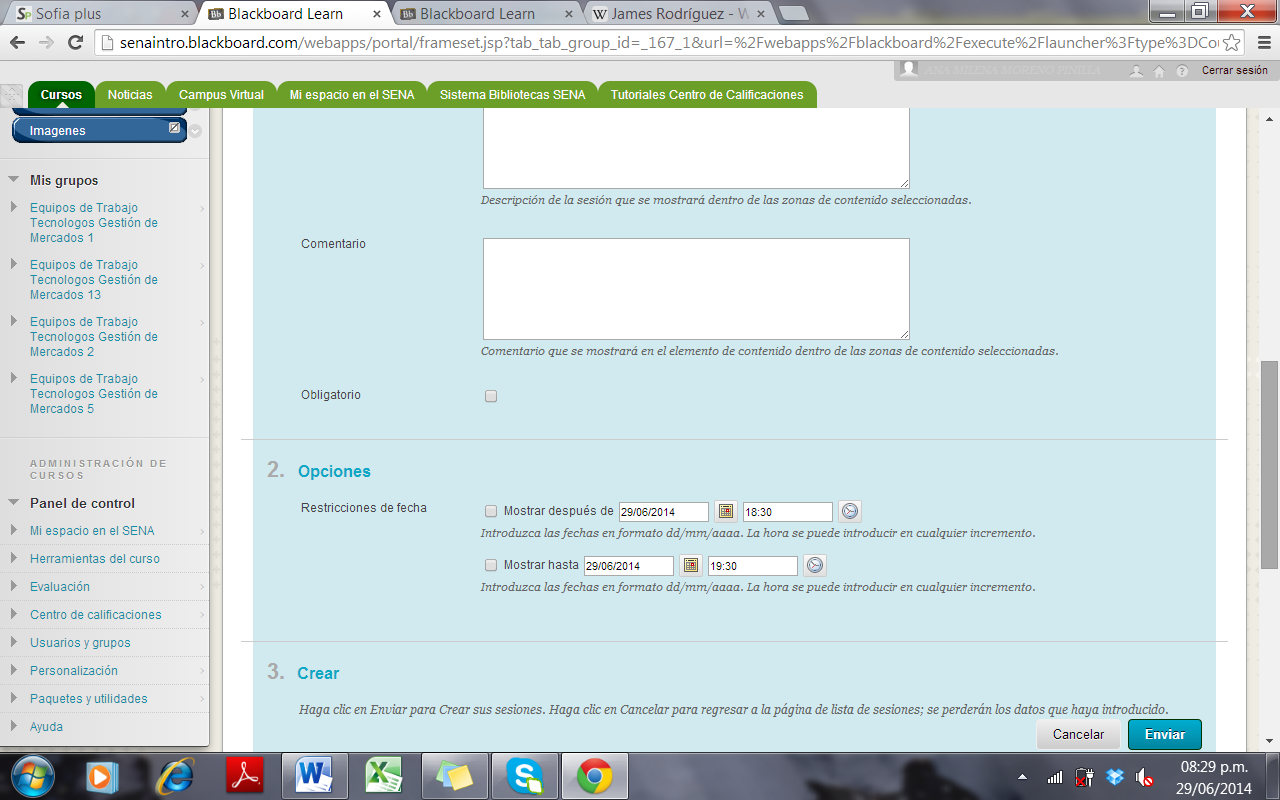 